Local Law	Title	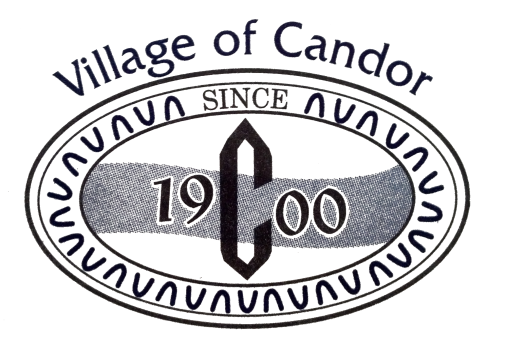 #1 of 1975	Repealed and Reissued as #2 of 1984	(Establishing a Flood Hazard District and Regulating and Restricting the Location, Construction and Use of Buildings and the Use of Land Located Within Such District)#1 of 1976	Repealed in 2009	(Regulating Unsafe Buildings)#2 of 1976	Prohibition of Running of Dogs at Large#1 of 1977	Updated and Incorporated into #1 of 1984	(Providing for the Licensing and Regulation of Mobile Home Parks and of Mobile Homes Outside Such Parks)#1 of 1978	Establishing the Salary of the Mayor#2 of 1978	Prohibition of Parking in Designated Locations	(Ordinance Article VIII. Provisions Relating to the Control of Traffic, Section 4. Amended to Include Humboldt Street)#1 of 1979	Fixing the Salaries of Trustees#2 of 1979	Regulating the Consumption or Possession in Open Containers of Alcoholic Beverages in Public Places#1 of 1980	Requiring the Licensing of Establishments Maintain Machines, Devices, or Other Apparatus Designed or Used for Playing Games of Skill or Chance#1 of 1984	Providing for the Licensing and Regulation of Mobile Home Parks and of Mobile Homes Outside Such Parks#2 of 1984	Repealed and Reissued as #1 of 1987	(Providing for Flood Damage Prevention)#3 of 1984	Requiring and Regulating Permits for the Construction and/or Alteration of Buildings#4 of 1984	Governing Veteran’s Real Property Tax Exemptions#1 of 1985	Prior Written Notice of Village Property Defects#1 of 1987	Flood Damage Prevention#1 of 1988	Repealed and Reissued as #1 of 1995	(Real Property Exemption for persons Sixty-Five of Age and Over)#2 of 1988	Defense and Indemnification of Officers and Employees of the Village of Candor#1 of 1991	Relating to the Termination of a Village’s Status as an Assessing Unit for Village Real Property Tax Purposes#2 of 1991	Control Garbage, Trash, Refuse, Weeds, Trees and Shrubbery#1 of 1993	Display of Authorized and Assigned Building Numbers#1 of 1995	Senior Citizens Tax Exemption#2 of 1995	Regulation of Vehicles and Junk#1 of 1997	Construction, Maintenance and Repair of Sidewalks#1 of 2003	Regulation of Adult Entertainment Businesses#1 of 2004	Regulation of Domestic Fowl#2 of 2004	Dog Control Law#3 of 2004	New and used Vehicle Sales, Vehicle Repair Shops, and Detailing Facilities#1 of 2005	Regulation of the Residence of Registered Sex Offenders in Certain Sections of the Village#1 of 2006	Penalties for Violations Committed Against Provisions of the Village Water Department Regulations#1 of 2007	Administration and Enforcement of the NYS Uniform Fire Prevention and Building Code	(Section 9. Unsafe Buildings and Structures – Amended as #2 of 2009)#2 of 2007	Establishing the Position of Deputy Clerk/Treasurer#1 of 2008	Establishment of Residential and Non-Residential Water Rate Classes#2 of 2008	Change in Water Department Billing Cycle#3 of 2008	Establishment of Capital Fees#4 of 2008	Establishment of Water Rates#5 of 2008	Prohibition of Parking in Designated Locations	(Ordinance Article VIII. Provisions Relating to the Control of Traffic and #2 of 1978 Included)#1 of 2009	Repeal of #1 of 1976	(Regulating Unsafe Buildings)#2 of 2009	Amendment to #1 of 2007, Section 9	(Administration and Enforcement of the NYS Uniform Fire Prevention and Building Code)#3 of 2009	Providing Enforcement and Collection for Properties in Need of Work Performed in the Village of Candor#1 of 2011	Designation of a Critical Environmental Area#2 of 2011	Veterans’ Eligible Funds Adjustment Law#1 of 2012	Local Override Law#2 of 2012	Flood Damage Prevention#1 of 2014	Protect the Public Drinking Water Supplies#2 of 2014	Increase Late Penalties for Water Rent Payments#3 of 2014	Designating Certain Portions of the Village Public Highways as Open for Travel by ATVs#1 of 2015	Peddling and Soliciting#1 of 2017	Expand the Residency Requirement for the Position of Village Clerk/Treasurer#1 of 2021	Expand the Residency Requirement for the Position of Village Clerk/Treasurer and Deputy Clerk/Treasurer of the Village of Candor#2 of 2021	To Abolish the Office of Village Justice, Acting Village Justice and Village Court Clerk#1 of 2022	Increase the Terms of Office of the Mayor and All Trustees From Two Years to Four Years and Establishing Biennial Village General Elections in Odd Numbered Years	